CAMRIDGE MINOR 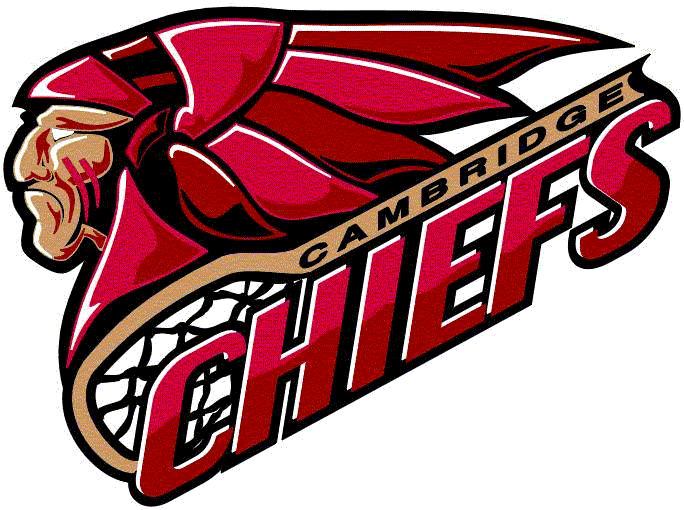 LACROSSE ASSOCIATIONDear Sir or Madam:Re:  Sponsorship Program/Corporation Donations is synonymous with sports.  In 2003, the fastest game on two feet, ’s National Summer Sport, Lacrosse was introduced to our community.  The game has been extremely well received and continues to grow every year with players ranging from 4 to 21 years of age.  We will continue to flourish thanks, in no small part, to the dedication of our Volunteer Executive Committee and the generosity of our Sponsors.Cambridge Minor Lacrosse is looking to you for your financial assistance for its upcoming season.  Your support as a Sponsor is so important to the success of our program.  We sincerely hope that you will take advantage of this opportunity and benefit as much as the players will.  Participating supporters will receive recognition both locally and provincially through jersey advertising, public relations, media, CMLA website, tournaments and appreciation events.The sponsorship of a team speaks volumes to the community. Whether you’re a medical professional, restaurant/store owner, or a professional business owner – you deal with our players and their families every day.  We encourage you to consider adopting a team of your own or making a contribution to the CMLA Organization.  Every little bit helps.If you would like to make a difference, please review the enclosed Sponsorship Package and return the completed Sponsorship Registration Form to CMLA.  If you require further information, please feel free to contact:Ann McDermott ann_mcdermott@rogers.comSincerely,Ann McDermottDirector of SponsorshipP.O. Box 27030 – Highland Plaza 115 Dundas Street, Cambridge, ON N1R 6G0www.cambridgeminorlacrosse.ca